Na  temelju članka  57.  Poslovnika  Općinskog  vijeća  Općine  Ernestinovo (Službeni  glasnik Općine Ernestinovo, broj 2/21 ) sazivam elektronsku sjednicu dana  23. veljače 2023.20.  SJEDNICU  OPĆINSKOG  VIJEĆAOPĆINE  ERNESTINOVODnevni redDonošenje Odluke o  usvajanju Procjene ugroženosti od požara i tehnoloških eksplozija i Plana zaštite od požara Općine Ernestinovo za razdoblje 2022.-2027. Donošenje Odluke o usvajanju Analize upravljanja komunalnom infrastrukturom u vlasništvu Općine Ernestinovo Donošenje Odluke o davanju suglasnosti na prijedlog I. Izmjena i dopuna pravilnika o radu DV „Ogledalce“  ErnestinovoPredsjednikKrunoslav Dragičević, v.r.PRILOG:Prijedlog Odluke o  usvajanju Procjene ugroženosti od požara i tehnoloških eksplozija i Plana zaštite od požara Općine Ernestinovo za razdoblje 2022.-2027. https://www.ernestinovo.hr/wp-content/uploads/2022/11/Procjena-ugrozenosti-od-pozara-Opcina-Ernestinovo-2022.pdfhttps://www.ernestinovo.hr/wp-content/uploads/2022/11/Plan-zastite-od-pozara-Opcina-Ernestinovo.pdfPrijedlog Odluke o usvajanju Analize upravljanja komunalnom infrastrukturom u vlasništvu Općine Ernestinovo Prijedlog I. Izmjena i dopuna pravilnika o radu DV „Ogledalce“  Ernestinovo te prijedlog suglasnosti na Pravilnik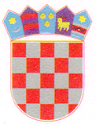 REPUBLIKA HRVATSKAOsječko-baranjska  županijaOpćina  ErnestinovoOpćinsko vijećeKLASA: 021-05/23-01/2URBROJ: 2158-19-01-23-1Ernestinovo,  23. veljače 2023.